ORDER OF WORSHIP  * Indicates, please stand if able. Trinity Sunday                    June 4, 2023     9 amLiturgist: Jim Hornby WELCOME, PASSING THE PEACE OF CHRIST, & ANNOUNCEMENTS *CALL TO WORSHIP (Psalm 8, Genesis 1)L: O God, our God, how majestic is your name in all the earth!P: Your glory shines from below and grows from above.L: You bring wisdom from the youngest and most vulnerable of us.P: You call forth delight in those who live both long and deep.L: We look to your creation and find you everywhere.P: We see you in the moon and the stars.L: O God, our God, how majestic is your name in all the earth.*OPENING PRAYER (Psalm 8)Great Creator, who are we that you are mindful of us? Who are we that you care for us? We don’t know what we have done to deserve your love, God; maybe nothing at all. And yet, you give it freely, openly, enthusiastically—asking only that we receive it, hoping only that we share it. Come, and help us receive it. Come, and help us share it. Amen.*OPENING HYMN                                       Celebrate Love                                       TFWS #2073JOYS AND CONCERNS PRAYER OF CONFESSION (Genesis 1, Matthew 28)Gracious God, you have given us the world. Yet too often, we have taken it for granted, and failed to respect your great gift. We have received authority but thought it power. We have received responsibility but decided it belonged to someone else. We have received your calling but considered it control. It is easy, O God, to take the power and leave the responsibility. It is easy to forget that disciples are made in many ways, not just our own. We have not always remembered that you have entrusted your cherished creation to us. We have not always remembered that the word “entrusted” includes “trust.” We have not always believed that you have trusted us, and that you trust us still. Remind us, O God, that we are part of creation, not separate from it; that we are part of your people, not separate from them. Forgive us when we take your gifts and your people for granted, and help us start again. Amen.WORDS OF ASSURANCE (2 Corinthians 13)   The grace of the Lord Jesus Christ, the love of God, and the communion of the Holy Spirit be with all of you. Always. Share this grace and peace with one another. PASTORAL PRAYER                                                                                             Rev. Shon                                                                                   THE LORD’S PRAYER (In Unison)						                  Our Father, who art in heaven, hallowed be thy name. Thy kingdom come, thy will be done on earth as it is in heaven.  Give us this day our daily bread. And forgive us our trespasses, as we forgive those who trespass against us. And lead us not into temptation, but deliver us from evil. For thine is the kingdom, and the power, and the glory, forever.  Amen.INVITATION TO THE OFFERING (1 Corinthians 12) Bring your gifts, whatever they may be. For, together, we possess all that we need to bless God’s world.SPECIAL MUSIC                                    Be a Light by Thomas Rhett                                      Choir*DOXOLOGY  	               Praise God, from Whom All Blessings Flow               UMH #95 *OFFERTORY PRAYER                                                                                        Rev. ShonSCRIPTURE                                                                                                       Acts 2:42-47                                                                    42 They devoted themselves to the apostles’ teaching and to fellowship, to the breaking of bread and to prayer. 43 Everyone was filled with awe at the many wonders and signs performed by the apostles. 44 All the believers were together and had everything in common. 45 They sold property and possessions to give to anyone who had need. 46 Every day they continued to meet together in the temple courts. They broke bread in their homes and ate together with glad and sincere hearts, 47 praising God and enjoying the favor of all the people. And the Lord added to their number daily those who were being saved.*HYMN OF PRAISE                    Who Is My Mother, Who Is My Brother             TFWS #2225MESSAGE                                   Devoted to the Bible and Fellowship                  Rev. ShonHOLY COMMUNION                                                                                          UMH #12-15*HYMN OF COMMITMENT                     Help Us Accept Each Other                     UMH #560 *BENEDICTION                                                                                                     Rev. Shon POSTLUDE                                                                                                       Matt SchluntzANNOUNCEMENTSPRAYER REQUESTS: Please pray for people in need in our church, community, nation,       and the World. INGATHERING KITS: we will be collecting Home Care Kits and Personal Dignity Kits,       Please bring donations in by June 4, today.   GOLF OUTING: TODAY, Skyline Golf Course at 1pm, followed by dinner at the church       at 6pm. All are invited so if interested please join us!ANNUAL CONFERENCE: June 9-12, at KI Center, Green Bay.UNITED WOMAN IN FAITH: will meet Monday, June 5th, 5:30pm, at the Black River Area Chamber of Commerce Meeting room, join us for a program, potluck and games!SCRIP CARDS: When you are thinking of ideas for gift giving or personal use, consider       Scrip cards. Stop at the gathering area on Sundays or call Marcia at 715-284-3346FELLOWSHIP: will be served by Esther ShonUSHER/GREETERS:  Pat and Diane Moe                                      Bible Verse for the week: Acts 2:42“They devoted themselves to the apostles’ teaching and to fellowship, to the breaking of bread and to prayer.” Bible TriviaWho was a king of Salem and a priest of the Most High God?A. David                     B. MelchizedekC. Abimelech             D. Abiathar          see: Hebrews 7:1Black River FallsUnited Methodist Church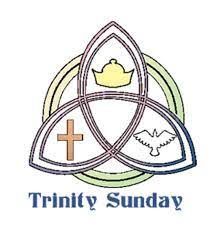 UMC Mission Statement:"To make disciples of Jesus Christ for the transformation of the world.”        PASTOR			  Rev. Inwha Shon	PIANIST			  Matthew Schluntz                                    MUSIC DIRECTOR                Amanda Lang100 North Fourth Street, Black River Falls, WI. 54615                                                Phone:  715-284-4114    Office Hours: Monday-Thursday, 9 am-2 pm	Website: brfumc.org & Black River Falls United Methodist Church Facebookbrfumc at YouTube